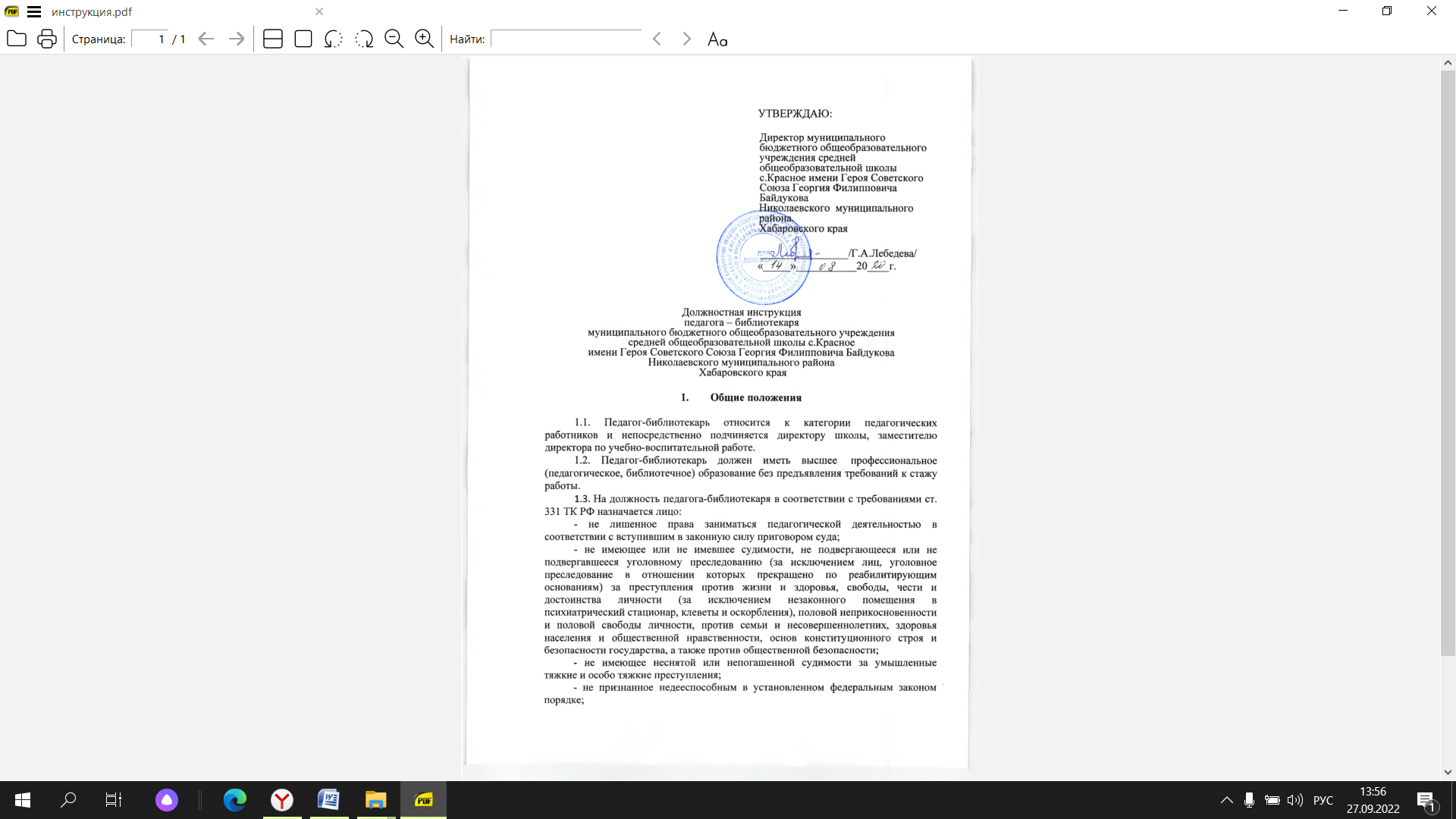 - не имеющее заболеваний, предусмотренных перечнем, утверждаемым федеральным органом исполнительной власти, осуществляющим функции по выработке государственной политики и нормативно-правовому регулированию в области здравоохранения.1.4. Педагог-библиотекарь должен знать:- приоритетные направления развития образовательной системы Российской Федерации;- законодательство Российской Федерации об образовании и библиотечном деле;- Конвенцию о правах ребенка;- содержание художественной, научно-популярной литературы, периодических изданий, находящихся в библиотечном фонде образовательной организации;- методику проведения индивидуальных бесед, формы и методы проведения конференций, выставок;- основы возрастной педагогики и психологии, физиологии, школьной гигиены;- индивидуальные особенности развития детей разного возраста;- специфику развития интересов и потребностей обучающихся (воспитанников), их творческой деятельности;- современные информационно-коммуникационные технологии (текстовые редакторы, электронные таблицы, программы создания презентаций, информационные системы, автоматизирующие библиотечную деятельность), принципы работы в сети Интернет, приемы использования мультимедийного оборудования и ведения электронного документооборота;- нормативные и методические материалы по вопросам организации информационной и библиотечной работы;- профиль деятельности, специализацию и структуру образовательной организации;- правила комплектования, хранения и учета библиотечного фонда, поиска и выдачи книг из библиотечного фонда;- условные сокращения и условные сокращения, применяемые в библиографии на иностранных языках;- современные информационно-поисковые системы, применяемые в библиотечном обслуживании;- систему классификации информации и правила составления каталогов;- единую общегосударственную систему межбиблиотечного абонемента;- порядок компенсации при утрате читателями единиц библиотечного фонда;- порядок составления отчетности о работе библиотеки;- правила внутреннего трудового распорядка образовательной организации;- правила по охране труда и пожарной безопасности школы.1.5. Педагогу-библиотекарю запрещается:- оказывать платные образовательные услуги обучающимся в данной организации, если это приводит к конфликту интересов педагога-библиотекаря;- использовать образовательную деятельность для политической агитации, принуждения обучающихся к принятию политических, религиозных или иных убеждений либо отказу от них, для разжигания социальной, расовой, национальной или религиозной розни, для агитации, пропагандирующей исключительность, превосходство либо неполноценность граждан по признаку социальной, расовой, национальной, религиозной или языковой принадлежности, их отношения к религии, в том числе посредством сообщения обучающимся недостоверных сведений об исторических, о национальных, религиозных и культурных традиций народов, а также для побуждения обучающихся к действиям, противоречащим Конституции Российской Федерации.1.6. Педагог-библиотекарь назначается на должность и освобождается от нее приказом директора школы.2. Должностные обязанностиПедагог-библиотекарь выполняет следующие должностные обязанности:2.1. Участвует в реализации основной образовательной программы начального общего, основного общего, среднего (полного) общего образования в соответствии с федеральными государственными стандартами начального общего, основного общего, среднего (полного) общего образования.2.2. Организует работу по ее учебно-методическому и информационному сопровождению, направленную на обеспечение широкого, постоянного и устойчивого доступа для всех участников образовательного процесса к информации, связанной с реализацией основной образовательной программы, на приобретение новых навыков в использовании библиотечно-информационных ресурсов.2.3. Осуществляет дополнительное образование обучающихся, воспитанников по культурному развитию личности, продвижению чтения, поддержке интереса к литературе, к развитию словесности и формированию информационной культуры, освоению инновационных технологий, методов и форм библиотечно-информационной деятельности.2.4. В этих целях разрабатывает рабочую программу, обеспечивает ее выполнение, организует участие обучающихся, воспитанников в массовых тематических мероприятиях, обеспечивая педагогически обоснованный выбор форм, средств и методов работы детского объединения исходя из психофизиологической и педагогической целесообразности, используя современные образовательные технологии, включая информационные, а также цифровые образовательные ресурсы.2.5. Применяет педагогические теории и методики для решения информационно-образовательных задач.2.6. Обеспечивает и анализирует достижения обучающихся, воспитанников, выявляет их творческие способности, способствует формированию устойчивых профессиональных интересов и склонностей.2.7. Участвует в обеспечении самообразования обучающихся (воспитанников), педагогических работников образовательной организации средствами библиотечных и информационно-библиографических ресурсов, в организации тематических выставок, читательских конференций, оформлении средств наглядной агитации, стендов, в разработке планов, методических программ, процедур реализации различных образовательных проектов.2.8. Вносит предложения по совершенствованию образовательного процесса в образовательной организации.2.9. Участвует в работе педагогических, методических советов, объединений, в других формах методической работы, в организации и проведении родительских собраний, мероприятий различных направлений внеурочной деятельности, предусмотренных учебно-воспитательным процессом.2.10. Разрабатывает планы комплектования библиотеки образовательной организации печатными и электронными образовательными ресурсами по всем учебным предметам учебного плана на определенных учредителем образовательной организации языках обучения и воспитания.2.11. Разрабатывает предложения по формированию в библиотеке образовательной организации фонда дополнительной литературы, включающего детскую художественную и научно-популярную литературу, справочно-библиографические и периодические издания, сопровождающие реализацию основной образовательной программы.2.12. Осуществляет работу по учету и проведению периодических инвентаризаций библиотечного фонда образовательной организации.2.13. Обеспечивает обработку поступающей в библиотеку литературы, составление систематического и алфавитного каталогов с применением современных информационно-поисковых систем.2.14. Организует обслуживание обучающихся и работников образовательной организации.2.15. Обеспечивает составление библиографических справок по поступающим запросам.2.16. Обеспечивает сохранность библиотечного фонда, ведение статистического учета по основным показателям работы библиотеки и подготовку установленной отчетности.2.17. Обеспечивает охрану жизни и здоровья обучающихся во время образовательного процесса.2.18. Выполняет правила по охране труда и пожарной безопасности.2.19. Осуществляет свою деятельность на высоком профессиональном уровне в соответствии с утвержденной рабочей программой.2.20. Соблюдает правовые, нравственные и этические нормы, следует требованиям профессиональной этики.2.21. Уважает честь и достоинство обучающихся и других участников образовательных отношений.2.22. Применяет педагогически обоснованные и обеспечивающие высокое качество образования формы, методы обучения и воспитания.2.23. Систематически повышает свой профессиональный уровень.2.24. Проходит аттестацию на соответствие занимаемой должности.2.25. Соблюдает устав образовательной организации, положение о специализированном структурном образовательном подразделении организации, осуществляющей обучение, правила внутреннего трудового распорядка.ПраваПедагог-библиотекарь имеет право:3.1. Принимать участие в принятии решений педагогического совета и любых других коллегиальных органов управления.3.2. Требовать от руководства школы оказания содействия в исполнении своих профессиональных обязанностей и осуществлении прав.3.3. Требовать создания условий для выполнения профессиональных обязанностей, в том числе предоставления необходимого оборудования, инвентаря, рабочего места, соответствующего санитарно-гигиеническим правилам и нормам и т. д.3.4. Знакомиться с проектами решений руководства школы, касающимися его деятельности.3.5. Повышать свою профессиональную квалификацию.4. ОтветственностьПедагог-библиотекарь несет ответственность:4.1. За нарушение устава образовательной организации.4.2. За применение, в том числе однократное, методов воспитания, связанных с физическим и (или) психическим насилием над личностью обучающегося.4.3. За неисполнение или ненадлежащее исполнение своих должностных обязанностей, предусмотренных настоящей должностной инструкцией, - в пределах, определенных действующим трудовым законодательством РФ.4.4. За причинение материального ущерба школе - в пределах, определенных действующим трудовым и гражданским законодательством РФ.4.5. За правонарушения, совершенные в процессе осуществления своей деятельности, - в пределах, определенных действующим административным, уголовным, гражданским законодательством РФ.			С инструкцией ознакомлена: ________ _________________